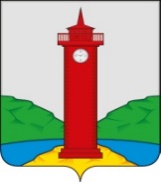 РОССИЙСКАЯ ФЕДЕРАЦИЯ
САМАРСКАЯ ОБЛАСТЬМУНИЦИПАЛЬНЫЙ РАЙОН ВолжскийСОБРАНИЕ ПРЕДСТАВИТЕЛЕЙ СЕЛЬСКОГО ПОСЕЛЕНИЯ КУРУМОЧЧЕТВЕРТОГО СОЗЫВАРЕШЕНИЕ «30» марта 2023 года                                                                         № 137/41Об утверждении отчета об исполнении бюджетасельского поселения Курумоч муниципального районаВолжский Самарской области за 2022 год  
     	Руководствуясь Бюджетным кодексом Российской Федерации, Положением о бюджетном устройстве и бюджетном процессе в сельском поселении Курумоч, в соответствии со статьями 28 и 44 Федерального закона от 06.10.2003 № 131-ФЗ «Об общих принципах организации местного самоуправления в Российской Федерации», Заключения по результатам внешней проверки  годового отчета об исполнении бюджета сельского поселения Курумоч муниципального района Волжский Самарской области за 2021г от 12.04.2022г, Собрание представителей сельского поселения Курумоч РЕШИЛО:Отчет об исполнении бюджета сельского поселения Курумоч муниципального района Волжский Самарской области за 2022 год принять к сведению.Опубликовать настоящее Решение в ежемесячном информационном вестнике «Вести сельского поселения Курумоч» и на официальном сайте администрации сельского поселения Курумоч муниципального района Волжский Самарской области в   телекоммуникационной сети Интернет http://sp-kurumoch.ru.Настоящее Решение вступает в силу со дня его официального опубликования.Приложения:  на     л. в 1 экз.Глава сельского поселения Курумоч 				    И.В. ЕлизаровПредседатель собрания  представителейсельского поселения Курумоч                                                     И.К. КаширинЗахарова 3021911Кулешевская 